ㆍ다음 주일부터 대림절이 시작됩니다. ㆍ2021 매일성경 주문: 오는 수요일(11월 25일)까지 신청해 주세요.ㆍ헌금: 직접 봉헌하지 못하신 분들은 교회 구좌로 송금해 주세요.ㆍ여선교회 총회: 다음 주일ㆍ조준호 개인전 ‘Mentale Distanz’: 2021년 1월 11일까지, 뮌헨 근처 Tegernsee ㆍ지난 주 방문: 주아름ㆍ생일: 허지은, 서연주, 송유진** 함께 기도합시다 ** 1)교회당 예배가 은혜롭고 안전하게 운영되게 하소서. 2)코로나19를 속히 잠잠케 하여 주소서. 3)감염된 이들을 고쳐 주시고, 방역 위해 수고하는 이들을 지켜 주소서.4)스스로를 깊이 돌아보고, 삶의 변화가 일어나게 하소서.5)서로를 향한 관심과 사랑으로 함께 이겨내게 하소서.◆말씀일기 일정일/대하18:12-27    월/대하18:28-19:3   화/대하19:4-11     수/대하20:1-19목/대하20:20-21:1   금/대하21:2-20     토/대하22:1-12     일/대하23:1-15 ◆114 운동-하루(1) 한번(1) 말씀일기 & 성경 (4)장 통독(성경 200독 대행진: 183독)◈ 예배위원 안내 ◈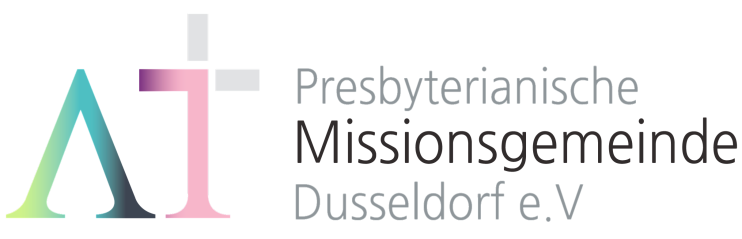   “너는 내 것이라” (사43:1)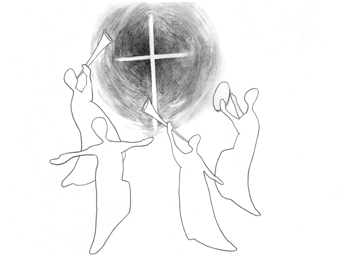 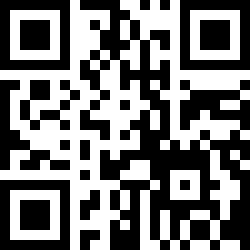 1983년 5월8일 창립     뒤셀도르프선교교회                 교회 홈페이지 duemission.de                  교회주소Alte-Landstr. 179, 40489 Düsseldorf인도: 손교훈 목사※ 표는 일어섭니다.**교회 구좌**Ev. Presbyterianische Kirchengemeinde e.V. Bank: Stadtsparkasse Düsseldorf IBAN: DE61 3005 0110 1008 4019 01◈ 손교훈 목사의 말씀일기  대하 15:1-19  ‘끝나지 않은 싸움’ ◈ 구스와의 전쟁에서 승리한 아사 왕, 그러나 전쟁은 아직 끝난 게 아니고, 진짜 중요한 전쟁이 남아 있었다. 그것은 내부 싸움, 우상과의 전쟁이었다.전쟁터에서 개선하던 아사 왕은 갑자기 길을 가로막고 선포하는 한 선지자의 “예언을 듣고 마음을 강하게 하여” 온갖 가증한 것들을 제거하고, 여호와의 제단을 재건한다(8). 온 백성을 예루살렘으로 모이게 하여 성대한 제사를 드리고, “여호와를 찾지 않는 자는 대소 남녀를 막론하고 죽이는 것이 마땅하다 하”(13)며 결연한 언약식을 거행한다.이에 하나님이 기뻐하시고 사방에 평안을 주셨다. 하지만 문제는 꼭 가까운 곳에서 터진다. 아사 왕의 할머니(개역개정은 ‘어머니’라 하지만)가 아세라의 가증한 목상을 끌어 안고 놓지를 못하고 있는 것이다. 그래도 아사 왕은 단호하게 태후의 자리를 폐하고 그 우상을 찍고 빻아 기드론 시냇가에서 불살라 버린다. 이렇게 내적 개혁이 이루어지자 20여 년 이상 전쟁도 없었다(19).예수님께서 그러셨던 것처럼 키가 크면서 지혜도 자라가면 좋겠는데, 그게 생각처럼 쉬운 일은 아닌 것 같다. 성장하면서 성숙할 수 있다면 좋겠는데, 오히려 껍데기가 커지면서 알맹이는 더욱 부실해지는 경우들이 많아 안타깝다.외적 성장은 하나님의 도우심으로 금방 현상화될 수 있다. 그러나 내적 성숙은 일시적으로 이루어지는 것도 아니고 겉으로 잘 드러나는 것도 아니기에, 어느 순간 목숨 건 결단이 필요할 뿐만 아니라, 지속적으로 힘쓰고 애써야 한다.아사 왕이 여호와 보시기에 좋았던 것(14:2)은 바로 이와 같은 이유에서다. 그렇게 노력해도 아직도 산당이 모두 제거된 것이 아니었지만, “주님을 사모하는 아사의 마음은 평생 한결 같았다”(17, 새번역). 참으로 귀하다. 어쩌면 순교보다도 더욱 위대하다.때때로 하루 사이에도 천국과 지옥을 다 다녀오는 내 마음. 이따금 내 심령은 이렇게 너덜 너덜 다 찢겨져 더 이상 희망이 없어 보이는데, 그래도 얼마 안 있어 천국으로 돌아올 수 있다는 게 참 유치 찬란하면서도, 그저 감사할 따름이다.11월 22일11월 29일12월 6일12월 13일예배기도조선형김영희신상희조경숙말씀일기김경숙신일수이선영박요셉안내위원  예배부  예배부  예배부  예배부헌금위원  우선화  우선화  우선화  우선화애찬봉사※입례송/Eingangslied ……………… 왕이신 나의 하나님 …………..…….※예배부름/Eingangsgebet  ........………………………………………………...........................   ………다함께인도자다함께인도자다함께인도자※찬송/Gemeindelied ………...................... 22장 1절 ....................................※찬송/Gemeindelied ………...................... 22장 1절 ....................................다함께※신앙고백/Glaubensbekenntnis   …………………………………………..................※신앙고백/Glaubensbekenntnis   …………………………………………..................다함께성시교독/Wechselwort ……………….. 교독문50번 ……………....................성시교독/Wechselwort ……………….. 교독문50번 ……………....................다함께찬송/Gemeindelied   ……………………… 90장 3절 ………………….…………찬송/Gemeindelied   ……………………… 90장 3절 ………………….…………다함께기도/Gebet  …….................…………...................................................………….............말씀일기/Bibeltagebuch  …………………………………………….............................찬양/Chor          ........…..…...........  442장 1,3절  ........…...................기도/Gebet  …….................…………...................................................………….............말씀일기/Bibeltagebuch  …………………………………………….............................찬양/Chor          ........…..…...........  442장 1,3절  ........…...................조선형 집사김경숙 권사다  함  께성경봉독/Text zur Predigt  .…………  요15:7-16 …..…....……………….…..성경봉독/Text zur Predigt  .…………  요15:7-16 …..…....……………….…..인  도  자.설교/Predigt    ……..………….……..   친구와 특사 ………………….……….설교/Predigt    ……..………….……..   친구와 특사 ………………….………손교훈 목사기도/Gebet     …........………………………………………………....................................찬송/Gemeindelied  ..….…..….……….  86장 1,4절 …....….…..….…………..봉헌/Kollekte   ……………………….......................................………….....……...............기도/Gebet     …........………………………………………………....................................찬송/Gemeindelied  ..….…..….……….  86장 1,4절 …....….…..….…………..봉헌/Kollekte   ……………………….......................................………….....……...............설교자다  함  께다   함   께교제/Bekanntmachung ……………………….......................................………….............교제/Bekanntmachung ……………………….......................................………….............다함께※주의기도/Vaterunser……………………………………………………………………………※주의기도/Vaterunser……………………………………………………………………………다함께※축도/Segen   ………………………….……………………………………………......................※축도/Segen   ………………………….……………………………………………......................손교훈 목사